Clipart MathNAME: 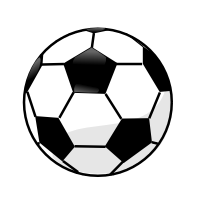 = 11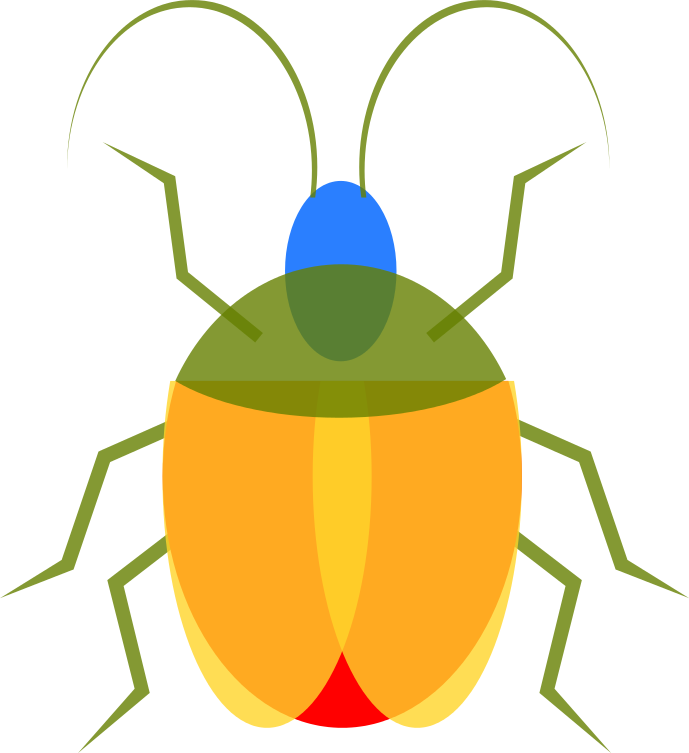 = 12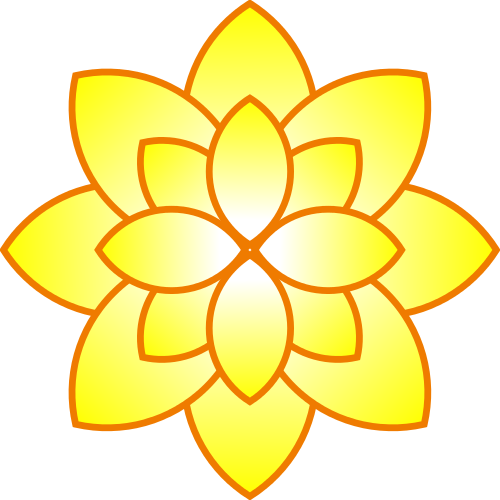 = 8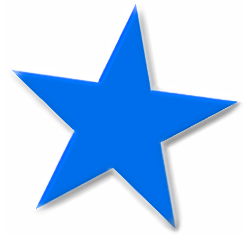 = 15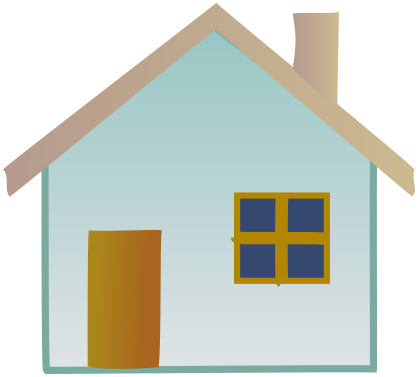 = 10